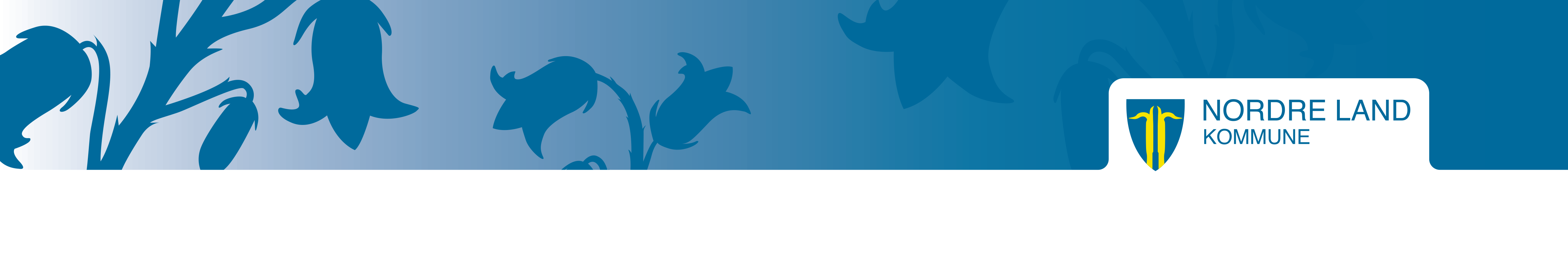 Referat fra førhenvisningssamtaleTilstede:Dato:Før førhenvisningssamtale skal følgende være gjort i barnehage/skole:Barnehagelærer/kontaktlærer skal ha drøftet saken med styrer/ rektorBarnehagelærer/kontaktlærer skal ha drøftet utfordringen med foresatte og ha samtykke til kontakt med PPTPunkter å ta opp ved førhenvisningssamtale:Hvilke tiltak er satt i gang, og hva er evalueringen av disse. Over hvor lang tid er tiltakene prøvd ut?Hvilke kartlegginger har barnehagen/skolen tatt? Hvilke kartlegginger skal barnehagen/skolen ta (iht til henvisningsskjemaet)?Er det gjort en pedagogisk analyse? Hva kan være opprettholdende faktorer?Hva er vurderingen av kartleggingene og hvilke tiltak er satt i gang etter kartleggingene?Hvilke metoder er benyttet?Hvilke ressurser tilgjengelige og hvordan benyttes disse? Organisering på trinnet (skole) – intensive kurs, grupper, størrelse på grupper, klasser mvOrganisering på avdelingen (barnehage) – størrelse på gruppe, ansatte, grupper mvUtfordringer på avdelingen/trinnet, faglig og /eller sosialtSamarbeid med hjemmetKontakt med andre instanser? (evt rapporter fra andre instanser?)Videre arbeid/konklusjoner etter samtalen:Referatet oppbevares på skolen og legges ved en evt.henvisning til PPT. Kopi av referatet sendes til foresatte.Sted :Dato:Underskrift